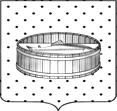 Ленинградская область Лужский муниципальный район совет депутатов Лужского городского поселенияРЕШЕНИЕ25  декабря   2013 г.          № 350   О внесении изменений и дополнений 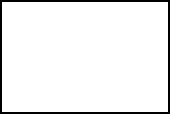 в Устав Лужского городского поселенияЛужского муниципального района Ленинградской областиВ целях приведения Устава Лужского городского поселения Лужского муниципального района Ленинградской области в соответствии с изменениями, внесенными в Федеральный закон от 06 октября 2003 года №131-ФЗ «Об общих принципах организации местного самоуправления в Российской Федерации», руководствуясь ст.ст. 28, 44, 55 Устава Лужского городского поселения Лужского муниципального района Ленинградской области, Протоколом публичных слушаний от 25 ноября 2013 года, Совет депутатов Лужского городского поселения   РЕШИЛ:1. Внести изменения и дополнения в Устав Лужского городского поселения Лужского муниципального района Ленинградской области (Приложение 1).2. Зарегистрировать изменения и дополнения в Устав Лужского городского поселения Лужского муниципального района Ленинградской области в установленном законом порядке.3. Решение  вступает  в  силу  в  соответствии  с  действующим  законодательством.Глава Лужского городского поселения,исполняющий полномочия председателя Совета депутатов 							С.Э. СамородовПриложение 1к решению Совета депутатов                     «О  внесении изменений и дополнений в Устав Лужского городского поселения Лужского муниципального района Ленинградской области»  от  25.12.2013 г.  № 350Статью 32 «Органы местного самоуправления» изложить в следующей редакции:	1. Структуру органов местного самоуправления поселения составляют:совет депутатов;глава поселения;ревизионная комиссия.	2. Исполнение полномочий исполнительно-распорядительного органа Лужского городского поселения, указанных в статье 47 настоящего Устава, в соответствии с частью 2 статьи 34 Федерального закона от 06 октября                  2003 года № 131-ФЗ «Об общих принципах организации местного самоуправления в РФ» возлагается на администрацию Лужского муниципального района.Пункты 8, 9 части 2 статьи 35 «Полномочия совета депутатов» изложить в следующей редакции:	2.1. 8) утверждает условия трудового договора (контракта) главе администрации Лужского муниципального района в части исполнения полномочий администрации Лужского городского поселения. Инициирует расторжение трудового договора (контракта) с главой администрации Лужского муниципального района в связи с нарушением им условий трудового договора (контракта) в части исполнения полномочий администрации Лужского городского поселения.	2.2. 9) согласовывает порядок проведения конкурса на замещение должности главы администрации Лужского муниципального района в части исполнения  полномочий администрации Лужского городского поселения.	2.3.  Дополнить пунктом 9.1 статью 35 следующего содержания:	9.1) назначает одну треть членов конкурсной комиссии для проведения конкурса на замещение должности главы администрации Лужского муниципального района.	2.4. Пункт 20 читать в следующей редакции:	20) согласовывает Положение и структуру администрации Лужского      муниципального района в части исполнения полномочий администрации Лужского городского поселения.	2.5.  Пункт 21 статьи 35 исключить.Статью 45 «Местная администрация» изложить в следующей редакции:	Администрация    исполнительно-распорядительный орган муниципального образования не образуется. Исполнение полномочий исполнительно-распорядительного органа Лужского городского поселения, предусмотренных  статьей 47 настоящего Устава, в соответствии с частью 2 статьи 34 Федерального закона от 06 октября 2003 года № 131-ФЗ «Об общих принципах организации местного самоуправления в РФ» возлагается на администрацию Лужского муниципального района. Статью 46 «Структура и порядок формирования администрации» считать утратившей силу.Часть 1 статьи 47 «Полномочия администрации» изложить в следующей редакции:	Администрация осуществляет полномочия по решению вопросов местного значения, установленных в статье 6 настоящего Устава, не отнесенные Федеральными законами, настоящим Уставом к компетенции иных органов местного самоуправления муниципального образования.Статью 48 «Глава администрации» изложить в следующей редакции:	Совет депутатов согласовывает Порядок проведения конкурса на замещение должности главы администрации Лужского муниципального района и назначает одну треть членов конкурсной комиссии на замещение должности главы администрации Лужского муниципального района.	Совет депутатов утверждает условия контракта для главы администрации Лужского муниципального района в части осуществления полномочий администрации Лужского городского поселения.	Контракт с главой администрации Лужского муниципального района в части исполнения полномочий администрации Лужского городского поселения согласовывается главой Лужского городского поселения.	Совет депутатов вправе инициировать расторжение контракта с главой администрации Лужского муниципального района в связи с нарушением им условий контракта в части исполнения полномочий администрации Лужского городского поселения.	Глава администрации:подотчетен и подконтролен  Совету депутатов поселения в части исполнения полномочий администрации Лужского городского поселения;представляет Совету депутатов поселения ежегодные отчеты о результатах своей деятельности и деятельности администрации Лужского муниципального района в части исполнения полномочий администрации Лужского городского поселения, в том числе о решении вопросов, поставленных Советом депутатов поселения;обеспечивает осуществление администрацией Лужского муниципального района полномочий по решению вопросов местного значения Лужского городского поселения и отдельных полномочий, переданных органам местного самоуправления федеральными законами и законами Ленинградской области.Статью 49 «Компетенция главы администрации поселения»   исключить.Пункт 4 статьи 59 «Местный бюджет» изложить в следующей редакции:	Непосредственное составление проекта бюджета и организация исполнения бюджета в соответствии с Бюджетным кодексом возлагается на администрацию Лужского муниципального района.В пункт 2 статьи 60 «Расходы и доходы местного бюджета» внести изменения:	Исключить «в порядке, установленном администрацией поселения».В статью 63  «Ответственность органов местного самоуправления поселения и должностных лиц местного самоуправления перед населением поселения, государством, физическими и юридическими лицами» внести изменения:	в абзаце 1 пункта 5  вместо слов «или главы местной администрации» читать «или главы администрации района», далее по тексту;	в пунктах 5.1, 5.2 вместо слов «или главы администрации поселения» читать «или главы администрации района», далее по тексту.Дополнить статьёй 65  «Правопреемство».	Правопреемником администрации Лужского городского поселения по заключенным договорам и соглашениям является администрация Лужского муниципального района.